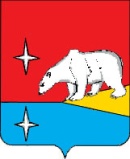 АДМИНИСТРАЦИЯГОРОДСКОГО ОКРУГА ЭГВЕКИНОТПОСТАНОВЛЕНИЕот 30 декабря  2019 г.                                    № 535 - па                                               п. ЭгвекинотОб утверждении Инвестиционной декларации (меморандума) городского округа ЭгвекинотВ целях формирования благоприятного инвестиционного климата, установления принципов взаимодействия органов местного самоуправления с субъектами предпринимательской и инвестиционной деятельности на территории городского округа Эгвекинот, Администрация городского округа ЭгвекинотПОСТАНОВЛЯЕТ: Утвердить прилагаемую Инвестиционную декларацию (меморандум) городского округа Эгвекинот. Настоящее постановление обнародовать в местах, определенных Уставом городского округа Эгвекинот, разместить на официальном сайте Администрации городского округа Эгвекинот в информационно-телекоммуникационной сети «Интернет».Настоящее постановление вступает в силу со дня его обнародования.Контроль за исполнением настоящего постановления возложить на заместителя Главы Администрации городского округа Эгвекинот – начальника Управления финансов, экономики и имущественных отношений городского округа Эгвекинот Шпак А.В.Глава  Администрации       	                  	Р.В. КоркишкоИнвестиционная декларация (меморандум) городского округа Эгвекинот Раздел 1. Общие положения Инвестиционная декларация (меморандум) городского округа Эгвекинот (далее - Инвестиционная декларация) устанавливает приоритетные направления инвестиционной политики и инвестиционной деятельности на территории городского округа Эгвекинот, гарантии и обязательства органов местного самоуправления городского округа Эгвекинот по обеспечению прав инвесторов, а также основные меры муниципальной поддержки инвестиционной деятельности. Коллегиальным совещательным и консультативно-экспертным органом по вопросам реализации инвестиционной деятельности на территории городского округа Эгвекинот является Общественный совет по улучшению инвестиционного климата и развитию предпринимательской деятельности в городском округе Эгвекинот. Ответственность за реализацию отдельных положений Инвестиционной декларации в пределах своих полномочий несут структурные подразделения органов местного самоуправления городского округа Эгвекинот, содействующие реализации инвестиционных проектов на территории городского округа Эгвекинот.Раздел 2. Направления инвестиционной политики городского округа ЭгвекинотОсновными направлениями инвестиционной политики городского округа Эгвекинот являются:совершенствование муниципального нормативного правового регулирования в сфере инвестиционной деятельности в городском округе Эгвекинот;формирование благоприятного инвестиционного климата на территории городского округа Эгвекинот;создание благоприятной административной и деловой среды, снижение административных барьеров для субъектов инвестиционной деятельности на территории городского округа Эгвекинот;формирование положительного инвестиционного имиджа городского округа Эгвекинот;содействие субъектам инвестиционной деятельности в реализации проектов, отвечающих приоритетным направлениям социально-экономического развития городского округа Эгвекинот;информационное освещение инвестиционных возможностей посредствам размещения информации в сети «Интернет».2. Направления инвестиционной политики, определенные Инвестиционной декларацией, могут быть скорректированы с учетом новых приоритетов социально-экономического развития городского округа Эгвекинот либо изменений действующего законодательства.Раздел 3. Принципы взаимодействия органов местного самоуправления с субъектами предпринимательской и инвестиционной деятельности Ключевым принципом инвестиционной политики городского округа Эгвекинот является взаимная ответственность органов местного самоуправления городского округа Эгвекинот и субъектов инвестиционной деятельности, а также сбалансированность интересов. Основными принципами взаимодействия органов местного самоуправления с субъектами предпринимательской и инвестиционной деятельности в городском округе Эгвекинот являются: Принцип равенства - не дискриминирующий подход ко всем субъектам предпринимательской и инвестиционной деятельности. Принцип вовлеченности - участие субъектов предпринимательской и инвестиционной деятельности в процессе принятия решений органов местного самоуправления и оценки их реализации. Принцип прозрачности - общедоступность документированной информации органов местного самоуправления. Внедрение лучших практик - ориентация административных процедур и регулирования на лучшую с точки зрения интересов субъектов предпринимательской и инвестиционной деятельности практику взаимодействия с субъектами предпринимательской и инвестиционной деятельности.Раздел 4. Обязательства городского округа Эгвекинот по обеспечению и защите прав инвесторов Администрация городского округа Эгвекинот рассматривает предложения субъектов инвестиционной деятельности, направленные на устранение административных барьеров, препятствующих реализации инвестиционных проектов. Администрация городского округа Эгвекинот, учитывая положения Инвестиционной декларации при осуществлении правотворческой и правоприменительной деятельности, в равной степени принимает меры по обеспечению благоприятного инвестиционного климата на территории городского округа Эгвекинот. В соответствии с действующим законодательством Российской Федерации Администрация городского округа Эгвекинот гарантирует всем субъектам инвестиционной деятельности обеспечение и защиту их прав и интересов:равное отношение ко всем субъектам предпринимательской и (или) инвестиционной деятельности;отсутствие ограничений в реализации своих проектов в рамках действующего законодательства;невмешательство в деятельность субъектов предпринимательской и (или) инвестиционной деятельности, за исключением случаев защиты законных прав и интересов иных лиц;обеспечение прав субъектов предпринимательской и (или) инвестиционной деятельности на свободный выбор подрядчиков, поставщиков и любых других контрагентов;обеспечение реализации прав субъектов инвестиционной деятельности в случае возникновения обстоятельств, связанных с нарушением сроков и условий доступа к существующим механизмам поддержки и реализации инвестиционных проектов;осуществление мер, направленных на сокращение сроков и упрощение процедур выдачи разрешительной документации для субъектов предпринимательской и (или) инвестиционной деятельности;возможность предоставления субъектам предпринимательской и (или) инвестиционной деятельности налоговых льгот и государственной поддержки в соответствии с действующим законодательством;возможность участия субъектов предпринимательской и (или) инвестиционной деятельности в публичном обсуждении ключевых и проблемных вопросов реализации инвестиционных проектов на заседаниях коллегиальных совещательных органов по вопросам развития инвестиционной деятельности в городском округе Эгвекинот;рассмотрение спорных ситуаций путем переговоров в процессе реализации инвестиционной деятельности субъектами предпринимательской и (или) инвестиционной деятельности.Раздел 5. Обязательства городского округа Эгвекинот по осуществлению мер, направленных на сокращение сроков и упрощение процедур выдачи разрешительной документации для инвесторовАдминистрация городского округа Эгвекинот обязуется осуществлять меры, направленные на сокращение сроков и упрощение процедур выдачи разрешительной документации для инвесторов в рамках требований действующего законодательства, в целях обеспечения благоприятного инвестиционного климата городского округа Эгвекинот, создания открытой информационной среды для инвесторов и механизмов, обеспечивающих повышение инвестиционной привлекательности.УТВЕРЖДЕНАпостановлением Администрациигородского округа Эгвекинотот 30 декабря 2019 г. № 535 -па